Ребус – это головоломка в которой зашифровано слово. Это слово дается в виде рисунков с использованием букв и цифр, а также определенных фигур или предметов. Ребус — одна из самых интересных головоломок.Существуют определенные правила для разгадывания ребусов.
1.Запятая в самом начале слова говорит о том, что нужно убрать первую букву в этом слове, а запятая в конце — убрать последнюю букву в слове. Две запятых — убираем две буквы. В слове комар убираем последние две буквы АР, в слове утюг убираем первую букву У и последнюю букву Г.
2.Зачеркнутые цифры говорят о том, что буквы стоящие на этом месте убираются. В слове пять убираем вторую и третью буквы, то есть ЯТ. Если будут зачеркнуты буквы, то они тоже убираются из слова.
3.Не зачеркнутые цифры показывают, что буквы, стоящие на месте 2 и 3 надо поменять местами. В слове утюг буквы Т и Ю меняем местами ЮТ. А теперь читаем слово полностью.   (компьютер) (доказательство)
 (пять)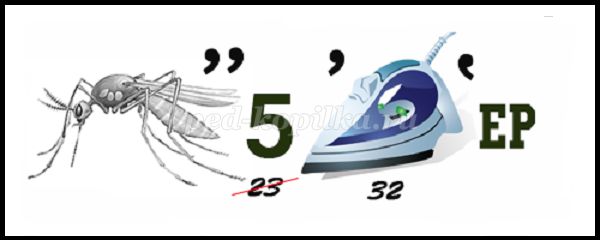 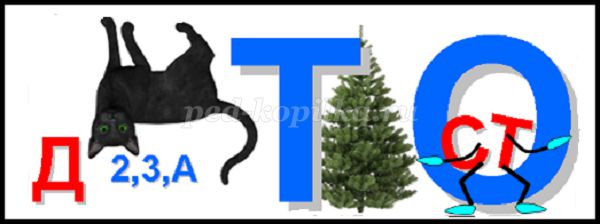 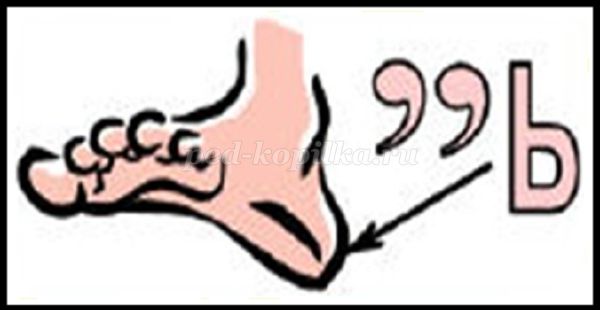  (задача)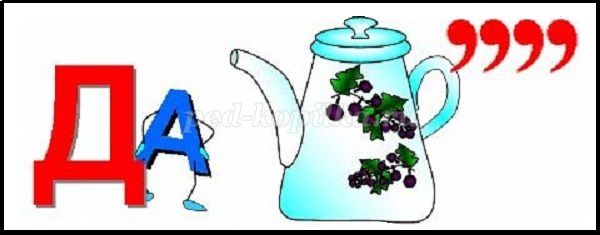 
(диаметр)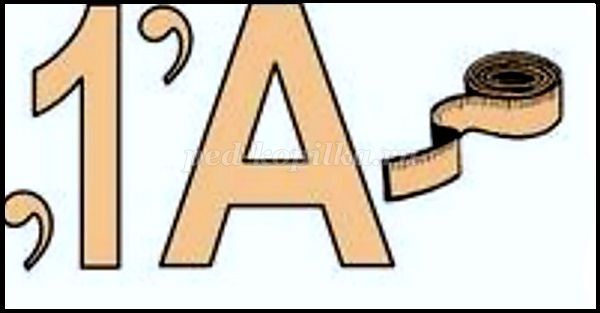 (знаменатель)(лобачевский)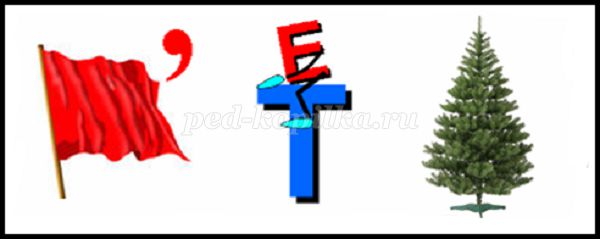 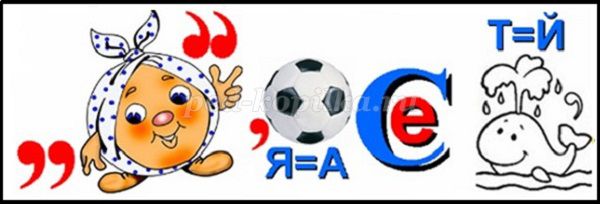 (минус)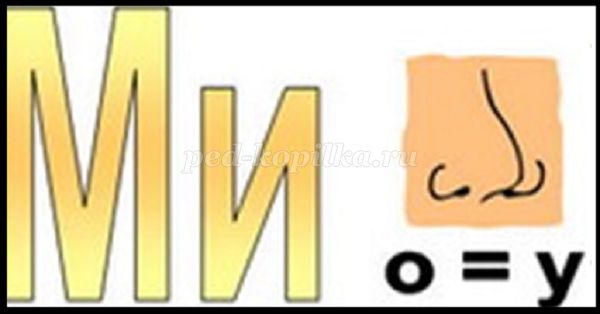 (аксиома)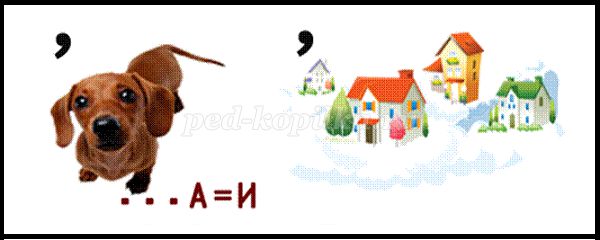 (вычитание)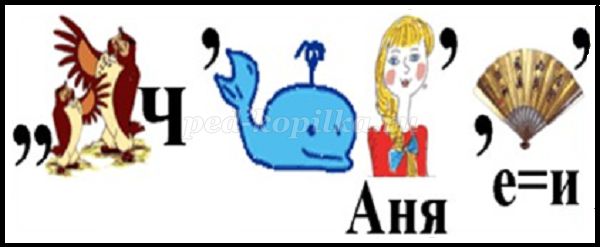 
(два)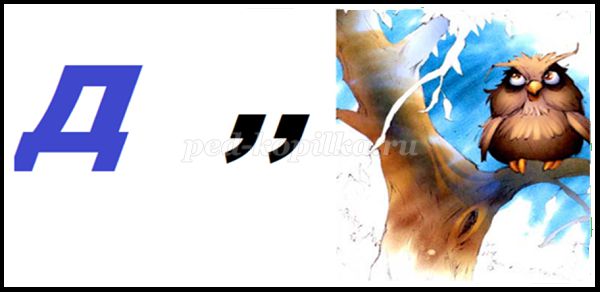 (диагональ)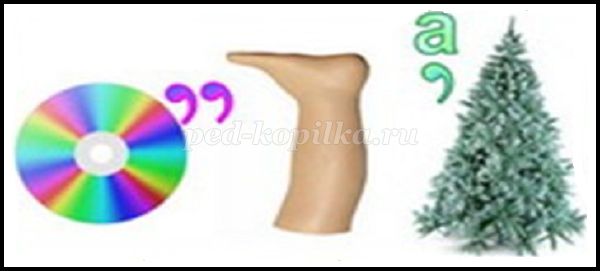 (треугольник)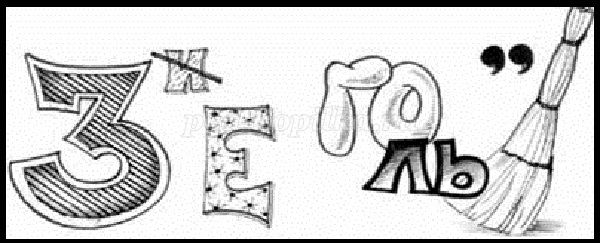 (ромб)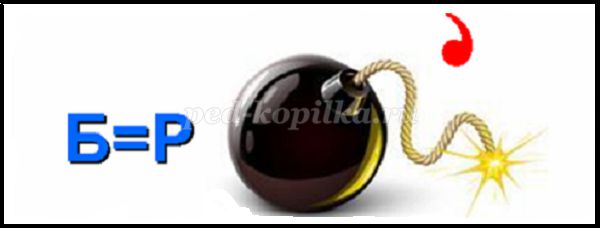 
(степень)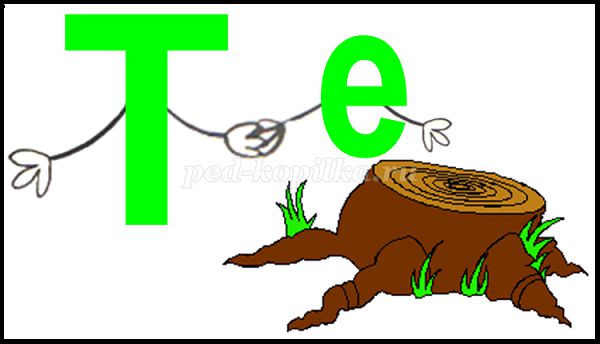 (сложение)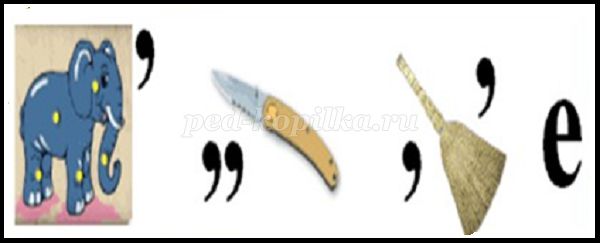 (число)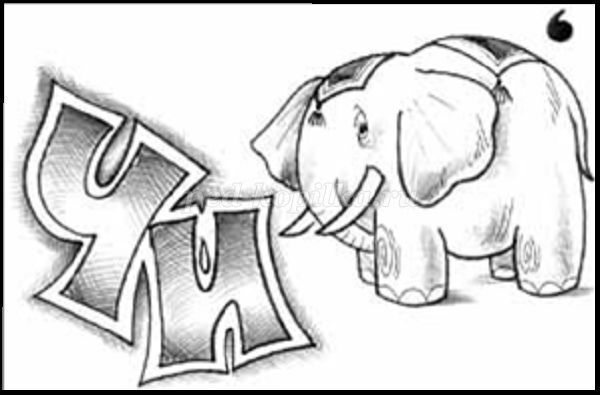 (точка)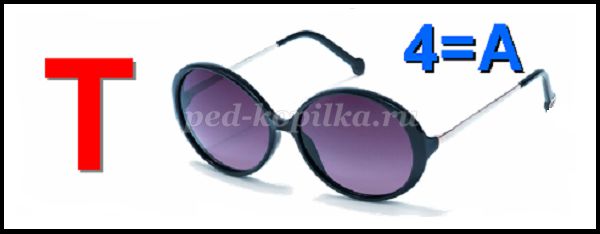 (стереометрия)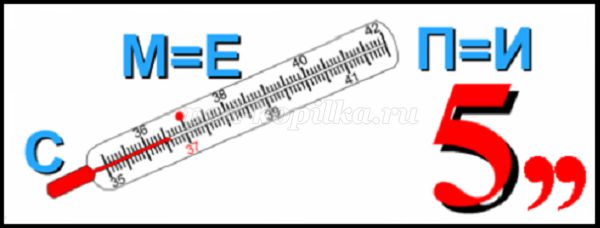 (перпендикуляр)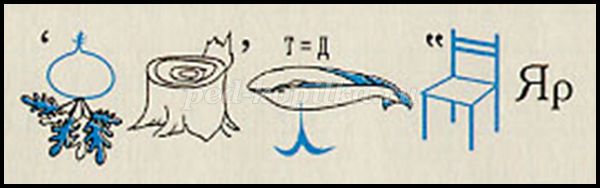 ребус "сложи и вычти"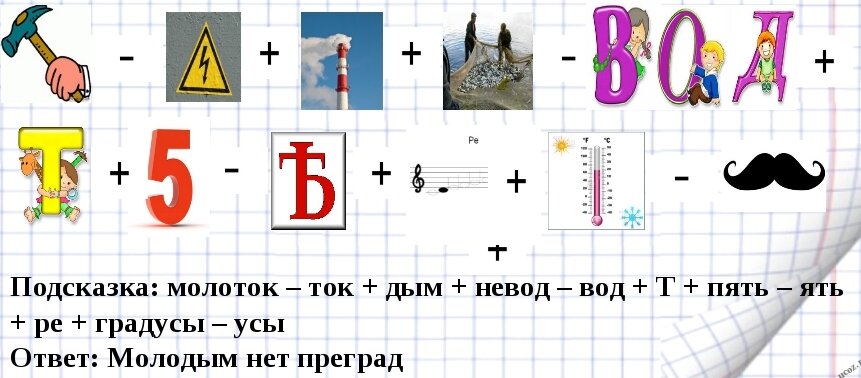 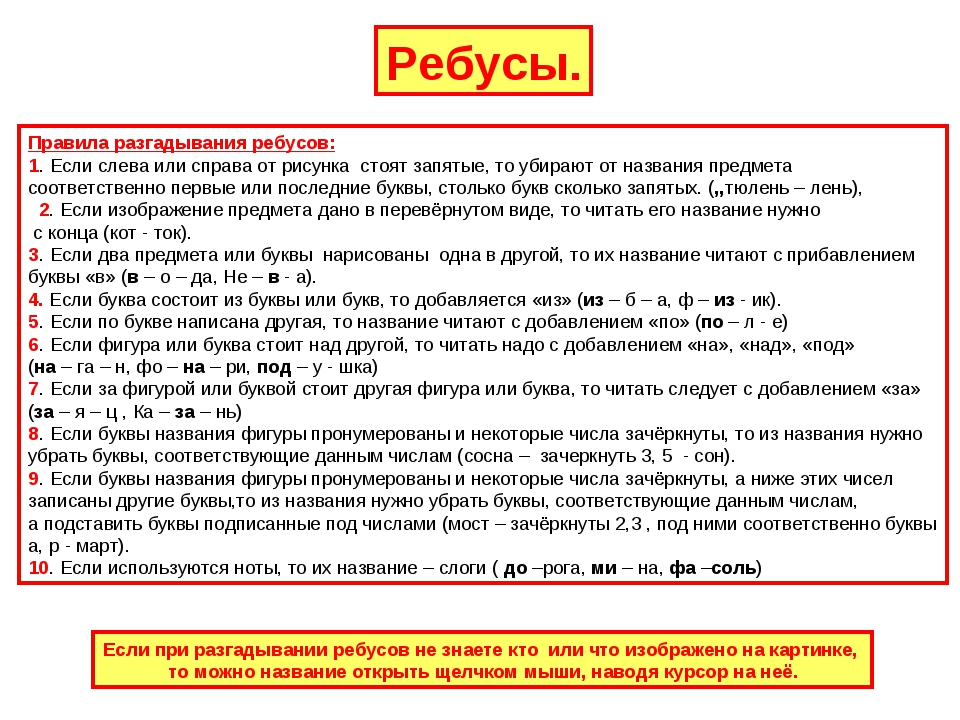 Задачки-шутки для развития логического мышления учащихся 1—2-х классов• Хозяйка в корзинке несла 100 яиц. А дно упало (читайте не «а дно», а близко к слову «одно»). Сколько яиц осталось в корзине? (Ни одного)• На груше росло 50 груш, а на иве — на 12 меньше. Сколько груш росло на иве? (На иве не растут груши)• Что легче: 1 кг ваты или 1 кг железа? (Одинаково)• Курица на двух ногах весит 2 кг. Сколько весит курица на одной ноге? (2 кг)• Вася с Сашей играли в шашки 4 часа подряд. Сколько часов играл каждый из них? (4 часа)• На дереве сидело 2 сороки, 3 воробья и 2 белки. Вдруг два воробья вспорхнули и улетели. Сколько птиц осталось на дереве? (3 птицы)• Сколько концов у двух с половиной палок? (6)• Летела стая уток. Охотник выстрелил и убил одну. Сколько уток осталось? (Одна, остальные улетели)• Стоит в поле дуб. На дубе 3 яблока. Ехал добрый молодец и сорвал одно. Сколько яблок осталось? (Ни одного, на дубе яблоки не растут)• У нас очень дружная семья: у семи братьев по одной сестрице. Сколько всего детей? (8)• Два мужика шли из деревни в город, а навстречу им еще три мужика и одна баба. Сколько мужиков шли из деревни в город? (2)• Бабушка купила на базаре две пары туфель, три яблока и пять груш. Одну пару туфель бабушка подарила своей внучке. Сколько всего фруктов купила бабушка? (8)• К двум зайчатам в час обедаПрискакали 2 соседа.В огороде зайцы селиИ по 5 морковок съели.Кто считать, ребята, ловок,Сколько съедено морковок? (20)• Маша с Таней не скучают:По 3 чашки выпивают.Забежал к девчонкам Сашка,Выпил сразу 3 он чашки.Сколько чашек за столомБыло выпито втроем? (9 чашек)• В зоопарк Иван пришел,Обезьянок там нашел.2 играли на песке,3 уселись на доске,10 спинки согревали.Сколько вместе, сосчитали? (15 обезьянок)• В нашем классе пять Наташ,Два Сережи и пять Саш.Есть Аленка и Кондрат.Сколько в классе всех ребят? (14 ребят)• Наконец созрела вишня,Десять вишенок на нейДля двоих моих друзей.Поспевает мандарин:Каждому из них — один.Сколько ж фруктов для ребятПриготовил добрый сад? (12)• Вот под крышей в нашем домеПоселилось 3 вороны,2 синицы, 5 галчат.Просто целый детский сад!Там живут еще две мыши.Сколько птиц под нашей крышей? (10)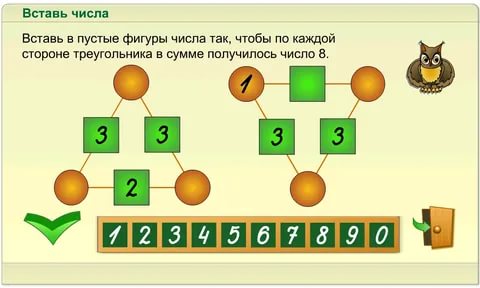 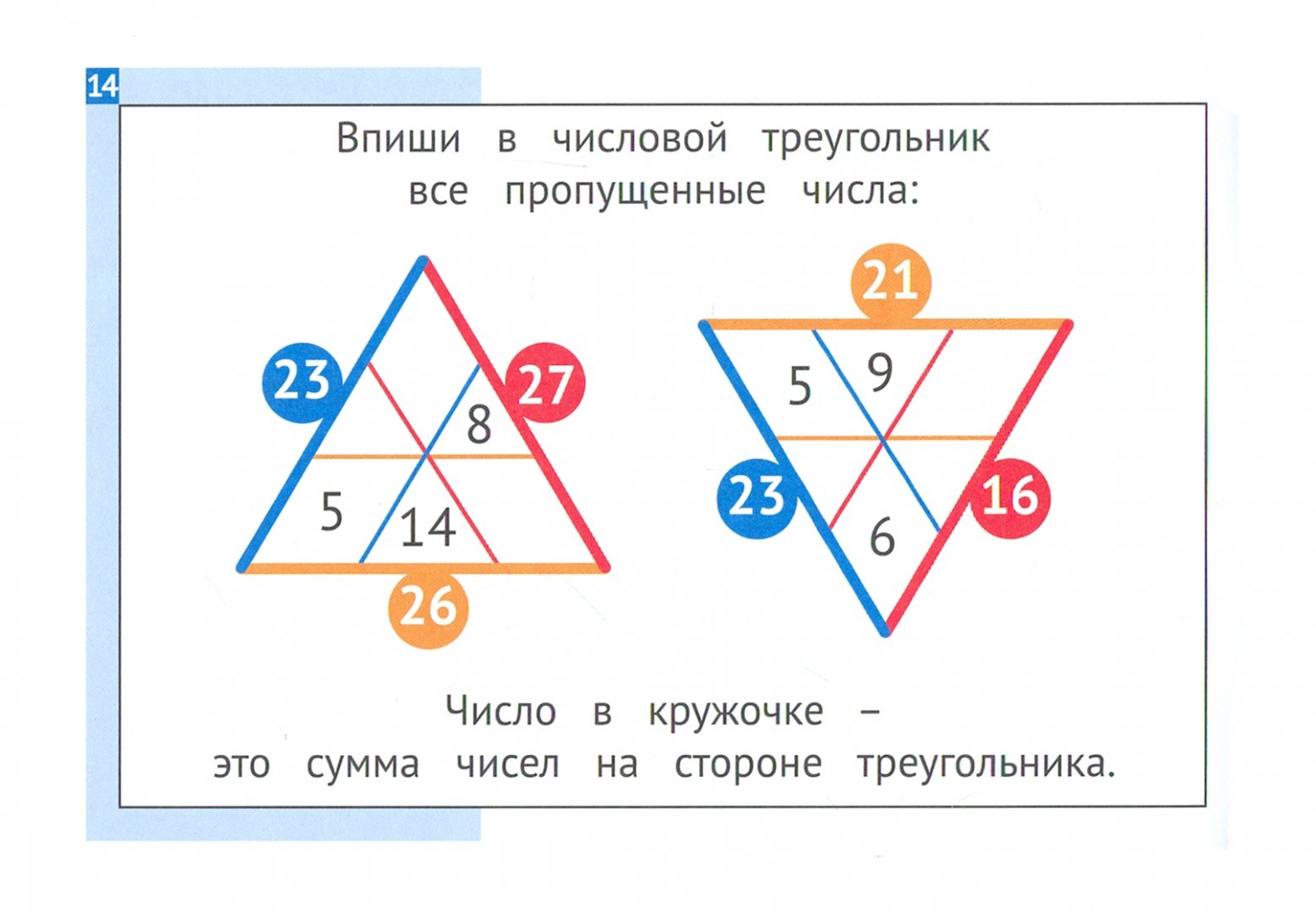 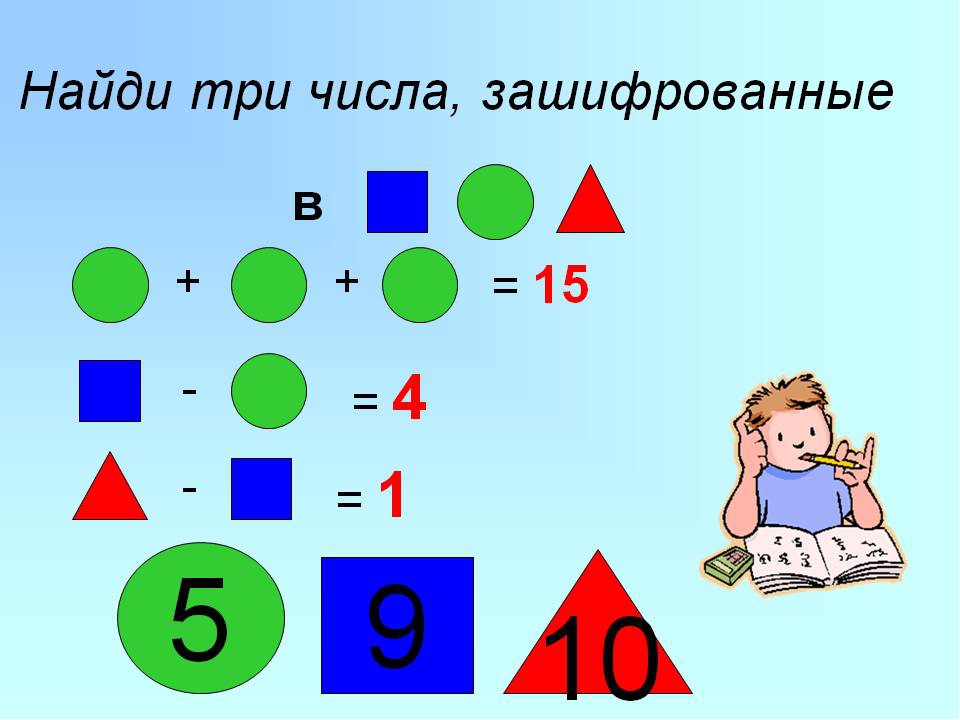 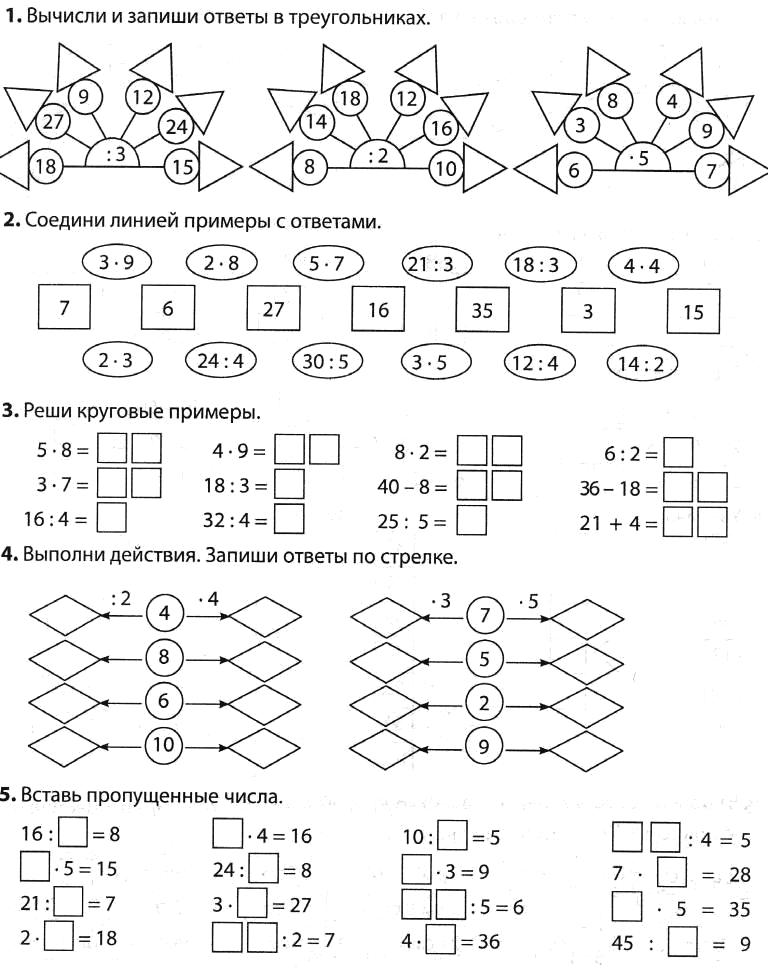 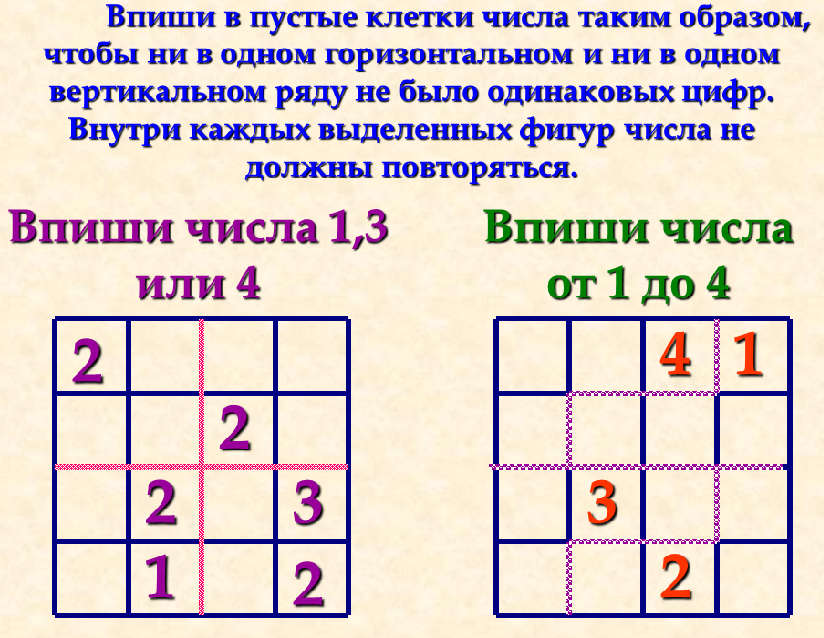 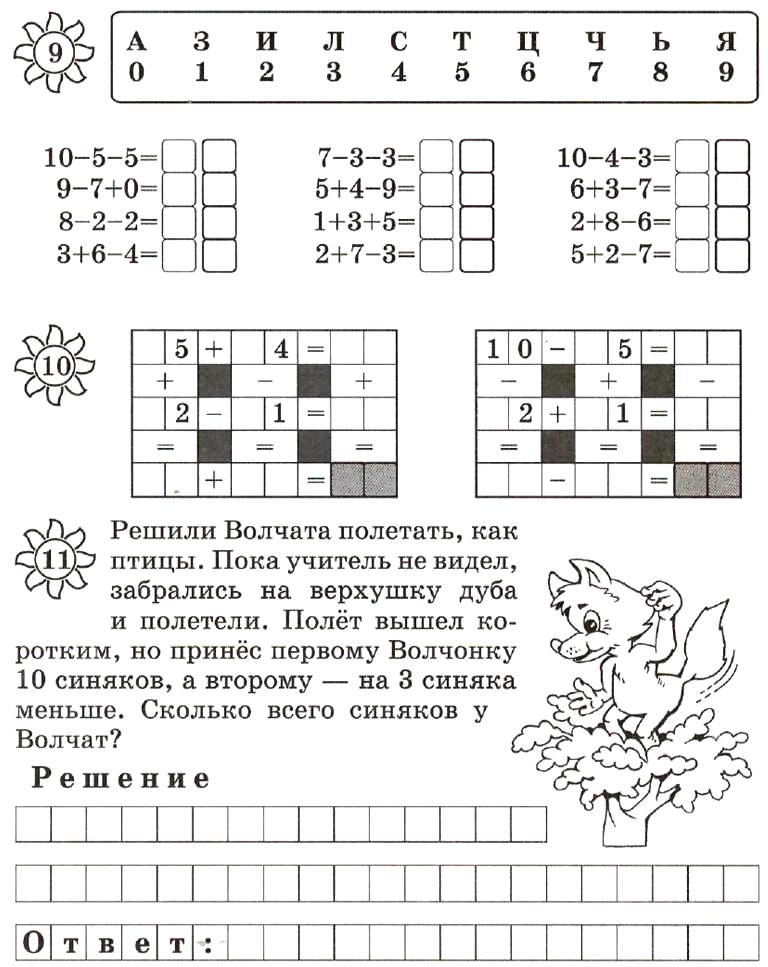 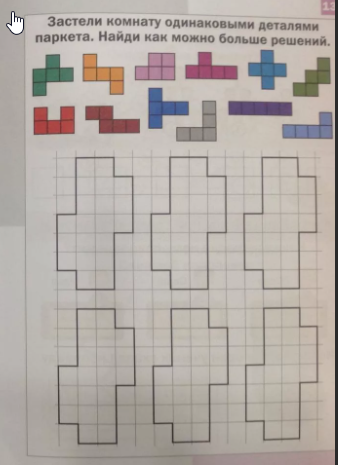 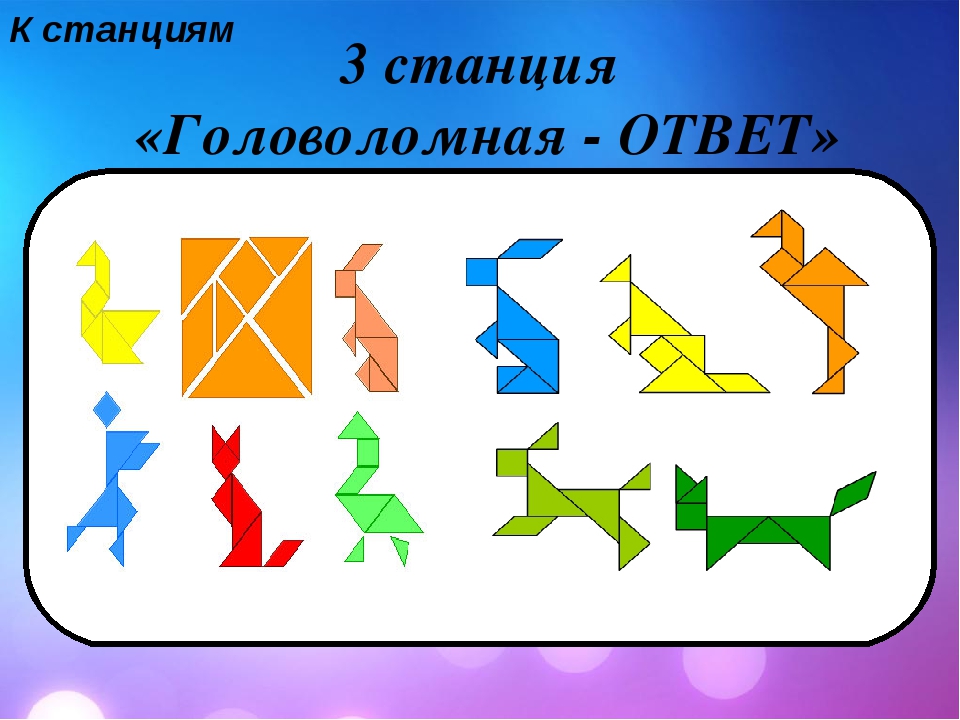 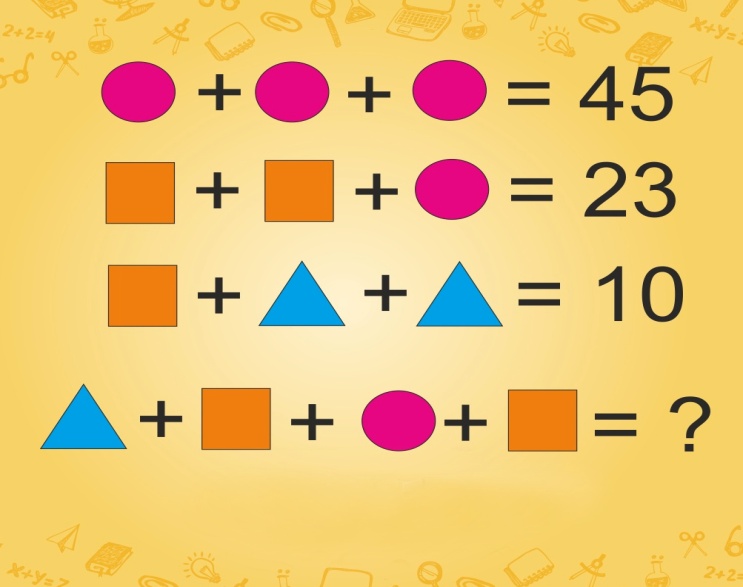 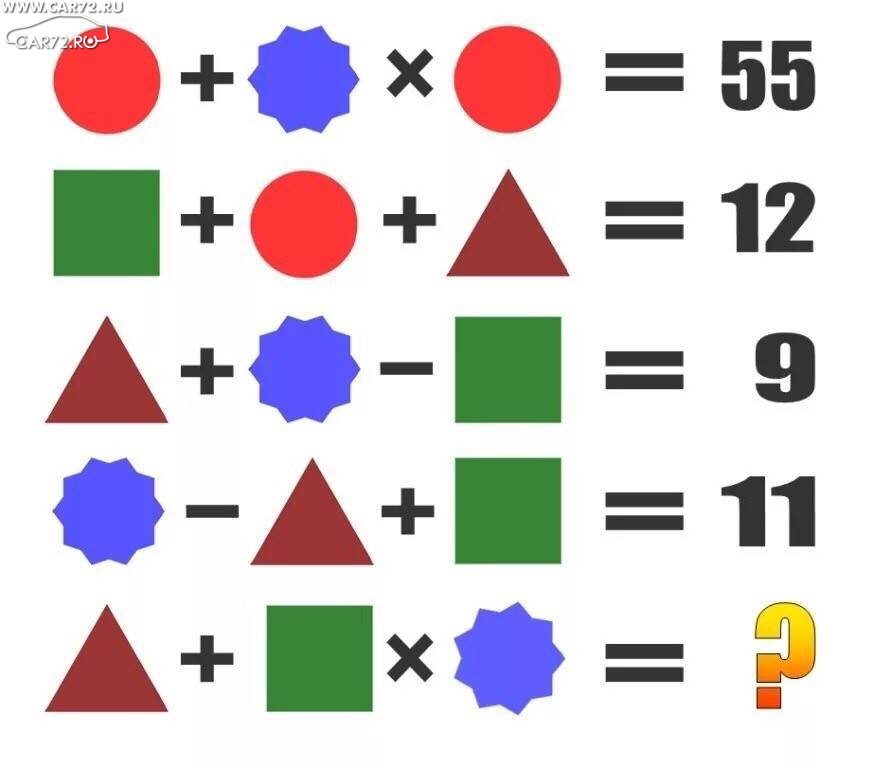 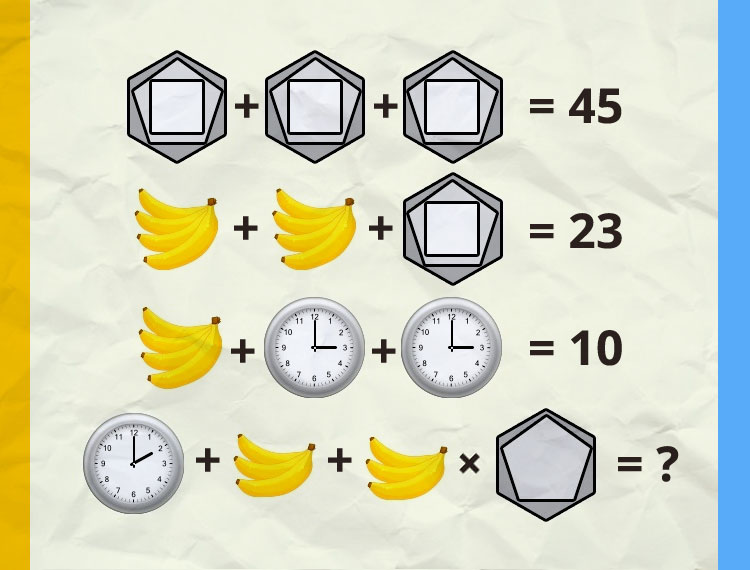 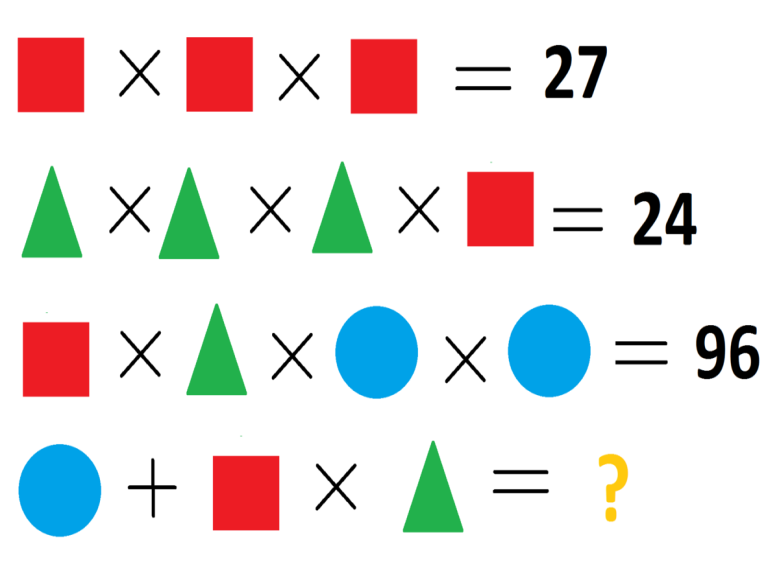 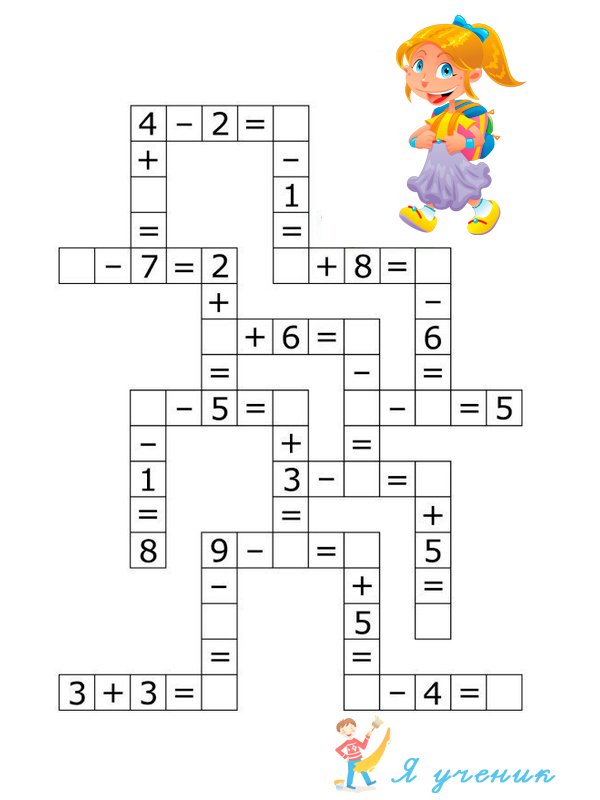 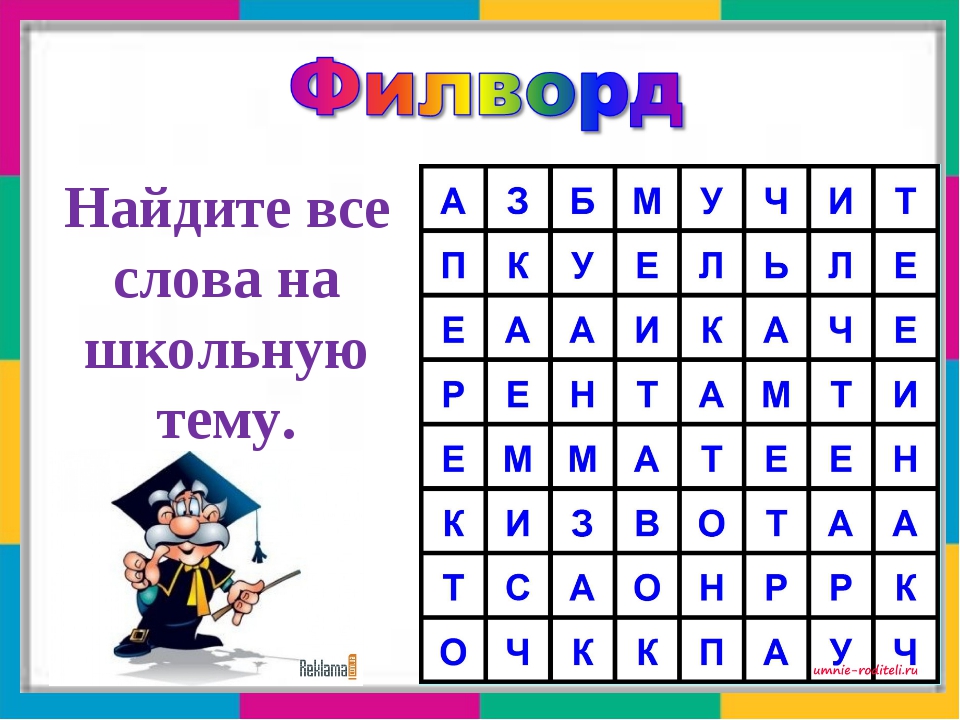 